Аппликация на тему «Сказки»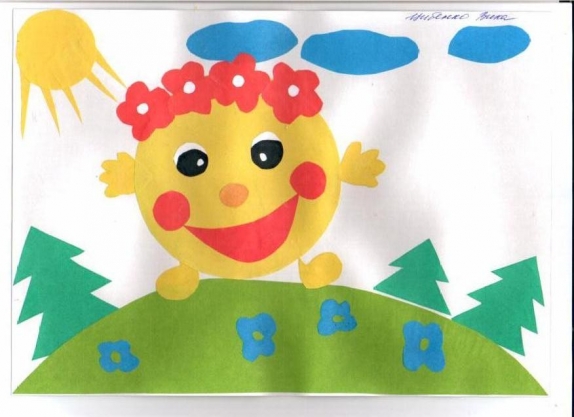 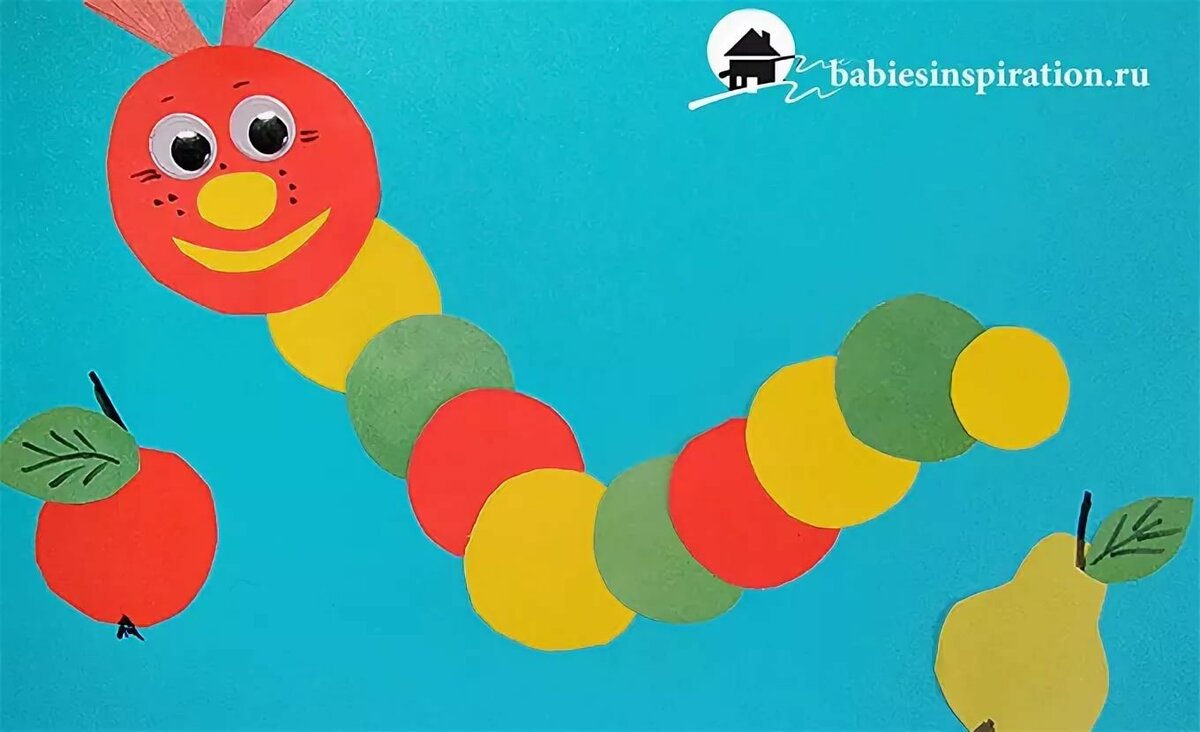 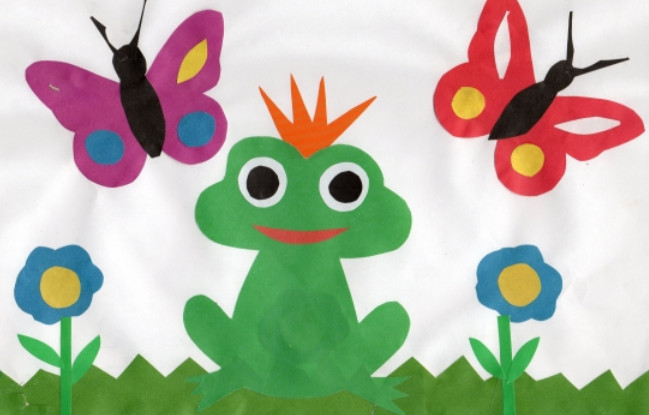 